Fish Shaped Pizza PittasIngredients:*4 large pitta breads*4 tbsp tomato purée*2 tsp mixed herb*2 tomatoes, sliced*6 slices salami, torn into small pieces*50g cheddar, gratedMethod:Heat the grillCut a triangle away from one end to make a fish tailSpread the pitta bread with 1 tbsp tomato purée, place the triangle in the centre of the pitta as a finNext, sprinkle over the mixed herbs and then lay on the tomato slicesDivide the salami between the pittas, sprinkle over the cheeseGrill until the cheese is golden and bubbling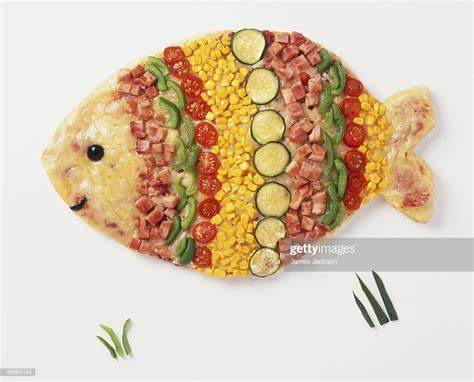 